MWG WebEx Summary NotesAugust 25, 2022 9:30 - 11:13 (12:00 scheduled)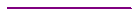 Anti-Trust Admonition was reviewed: Doug B. of BECDoug B. explained the WebEx format for questions.Michael J. on behalf of Power Plus and ENEL presented on NPRR 1144. Updated joint comments from Plus Power and ENEL posted to the NPRR 1144 key documents shows the updated language.Language is to allow up to 500 kW of load for station service loads to be transferable via open transfer switch to outside of the EPS netting scheme and recorded by a TDSP read meter.Darrell S. of CenterPoint noted that TDSP service standards may limit multiple ties through a transfer switch.Michael J. referred to the language which allows for the transfer switch only if TSP, DSP and RE agree and allow it.Ian H. of Luminate asked about adding a requirement that all DSPs in the affected area be notified of the intent. Specific concern for dually certificated areas.Michael J. agreed to work with Ian H. to develop and incorporate additional language to address this concern.NPRR 1144 will next be considered at WMS on 9/7.Doug B. will present to WMS:MWG reviewed NPRR 1144 and had no opposition to the combined language submitted as comments on 8/17/22. MWG acknowledges that some TDSP service standards may not allow the configuration within their service area. Michael J. and Ian H. will submit additional language to address notifications to appropriate parties to confirm allowance to install the transfer switch.Sai M. of ERCOT presented a potential NPRR changes applying to controllable load resources (CLR)The draft NPRR is still internal to ERCOT undergoing an impact analysis. Each registered CLR requires separate measurement of the CLR LoadSee posted presentation for details  Stacy N. and Donald M. presented on EPS statistics.Anyone who wants to know what there TDSP initial is should send an email to Donald.maul@ercot.com.Stacy N. provided an update on the progress of transitioning EPS meter to TCP/IP as required to be complete by 1/1/2023 per NPRR949. New or other business items:Don T. stated that ERCOT was working on draft SMOG language to update loss compensation in support of different scenarios. Doug B. asked other TDSPs how instrument transformers for WSL meter points in resource entity yards were handled. Who owns, who installs etc. Various TDSPs responded with their polices.Tony D. of ERCOT request that TDSP submitting temporary exemptions include a reference to temporary exemption in the email subject line to ensure that correct priority can be assigned to review.Tony D. also requested that TDSPs submit meter point certification documents together as a complete package. Receiving individual documents spread out over time prevents ERCOT from correctly reviewing submissions.Meeting Summary and Closing Remarks: Doug B.Action Items: Doug B. will provide update to WMS on 9/7 based on MWG discussion.End of Meeting (11:13)